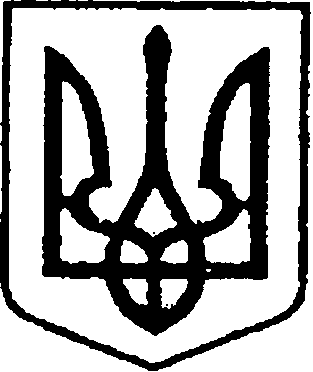 УКРАЇНАЧЕРНІГІВСЬКА ОБЛАСТЬН І Ж И Н С Ь К А    М І С Ь К А    Р А Д АДванадцята сесія VII скликанняР І Ш Е Н Н Явід 30 червня 2016 р.		м. Ніжин	                        № 31-12/2016Відповідно ст.ст. 26, 42, 59, 60 Закону України “Про місцеве самоврядування в Україні”, розділу 13 Методики розрахунку орендної плати за майно комунальної власності територіальної громади міста Ніжина, затвердженої рішенням 66 сесії Ніжинської міської ради УІ скликання від             23 квітня 2015 року № 21-66/2015, розглянувши клопотання орендаря – товариства з обмеженою відповідальністю «НіжинТеплоМережі», Ніжинська міська рада вирішила:1. Встановити зменшений розмір орендної плати товариству з обмеженою відповідальністю «НіжинТеплоМережі» за оренду цілісного майнового комплексу комунального підприємства «Ніжинтеплоенерго» та дочірнього підприємства «Ніжинтеплосервіс» в розмірі 99% від нарахованої терміном з 01.05.2016 р. до 01.11.2016 року при умові використання всієї суми пільги на поліпшення орендованого майна з послідуючим збільшенням вартості орендованого майна та перерахунком орендної плати  шляхом внесення змін у договір оренди. 2. ТОВ «НіжинТеплоМережі» в місячний термін після здійснення поліпшення орендованого майна подати орендодавцю підтверджуючи документи проведення таких поліпшень. 3. Відділу з управління та приватизації комунального майна виконавчого комітету Ніжинської міської ради підготувати додаткову угоду до договору оренди щодо встановлення зменшеного розміру орендної плати. 4. Організацію виконання даного рішення покласти на першого заступника міського голови з питань діяльності виконавчих органів ради  Олійника Г.М. та начальника відділу з управління та приватизації комунального майна Константиненко О.В.5. Начальнику відділу з управління та приватизації комунального майна Константиненко О.В., забезпечити оприлюднення даного рішення на сайті протягом п`яти робочих днів після його прийняття.6. Контроль за виконанням даного рішенням покласти на постійну комісію міської ради з питань соціально-економічного розвитку міста, підприємницької діяльності, дерегуляції, фінансів та бюджету (голова комісії Мамедов В. Х.)Міський голова									А.В. ЛінникПро встановлення зменшеного розміруорендної плати товариству з обмеженою відповідальністю “НіжинТеплоМережі»